El exitoso dueto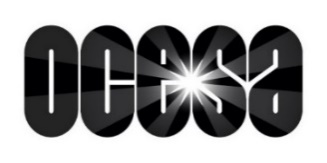 LAGOSSE PRESENTA EN CDMX ESTE  8 DE OCTUBRE EN EL AUDITORIO BBInvitada Especial NICOLE ZIGNAGOBOLETOS A LA VENTA EN TICKETMASTEREl exitoso dueto LAGOS, compuesto por los talentosos Luis Jiménez y Agustín Zubillaga, se presentará este sábado 8 de octubre en el Auditorio BB, uno de los recintos más importantes en la CDMX y punto de partida para muchos artistas.Luis Jiménez y Agustín Zubillaga, son reconocidos músicos y productores (Paty Cantú, Danna Paola, Maité Perroni, Lasso, entre otros) con más de 10 años dentro de la industria, colaborando y liderando diferentes proyectos respectivamente. Ambos se unen en 2019 para crear LAGOS. Después de más de tres años y varios éxitos en su haber, se han convertido en una de las promesas más sólidas dentro de la escena del pop. Tras un año de la publicación de su primer álbum CLÁSICOS, material que cuenta con sencillos como “Cuerno” (ft. Las Villa), “Quién Lo Diría” (ft. Nicole Zignago) y su exitoso single “Mónaco” que cuenta con la colaboración del aclamado DANNY OCEAN, quien se sumó con su voz a este melancólico tema, convirtiéndose en un éxito mundial, un himno para los jóvenes. Actualmente el tema sobrepasa los 151 millones de reproducciones, alcanzando más de 3.7 millones de oyentes mensuales. “Monaco” también ingresó al viral 50 en más de 20 países como Argentina, Uruguay, España, República Dominicana, Paraguay, Chile, Panamá, Costa Rica, Nicaragua, Colombia, Honduras, Perú, Ecuador, Bolivia, Guatemala, El Salvador y Estados Unidos. En nuestro país llegó a colocarse en el número uno en los charts de la radio.Actualmente se encuentran promocionando su más reciente sencillo “Tengamos Pasado”, una canción pop que habla sobre “arriesgarse, intentar, no quedarse con dudas ni preguntas porque a veces inclusive es mejor tener una historia y un pasado, que no tener nada”, afirma LAGOS. La exitosa canción, que ya alcanza los 2.5 millones de reproducciones, y su videoclip acumula más de 2.2 millones de views, se ha posicionado en el número uno en los charts de radios mexicanas. Además, este tema formará parte de lo que será su nuevo álbum.  Luego del lanzamiento de CLÁSICOS, LAGOS ha continuado haciendo éxitos y conquistando al público de distintos países. En su primera visita a Venezuela, se presentaron en vivo en un increíble triple sold outs ante más de 2 mil personas, han recorrido distintas ciudades de México y en Estados Unidos. Durante este 2022 continuarán con su extensa gira, incluyendo Latinoamérica y lanzando mucha música y colaboraciones nuevas.   Este 8 de octubre, LAGOS se presentará en el escenario del Auditorio BB en una noche que estará llena de grandes éxitos del dueto. Todavía estás a tiempo de adquirir tus boletos en puntos Ticketmaster y en las taquillas del inmueble, para disfrutar de un gran concierto.Sigue a LAGOS en sus redes sociales INSTAGRAM │ FACEBOOK │ TIKTOK │ TWITTER  │ YOUTUBEConoce más sobre este y otros conciertos en:www.ocesa.com.mx www.facebook.com/ocesamx www.twitter.com/ocesa_total www.instagram.com/ocesa 